Бюджет существует у каждой семьи,Но есть бюджет и у нашей страны.А, чтобы быть с бюджетом «на ты»,Основные понятия знать мы должны.Всем читателям, в дар,Я представляю свой словарь,Чтобы знали взрослые и дети О страны своей - бюджете.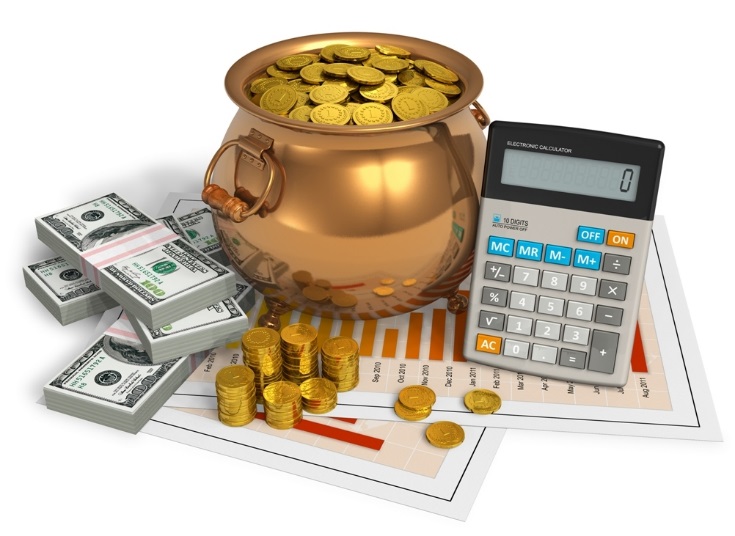 Бб		Деятельность органов власти,Вызывающая интерес,И рещающая все вопросы о бюджетеНазывается бюджетный процесс. ВвСлучается, средств не хватает в бюджете,Но можем любезно спросить мы взаймы:Внешний долг – в иностранной валюте,Внутренний – в валюте нашей страны.ГгПринцип гласности хорошДля любого гражданина.О бюджете все найдешьТы на сайте МинФина.ДдКогда страна бюджет охотно тратит,А уровень дохода невысок,Тогда и вовсе дефицит бюджет охватит –Финансового года не желательный итог.Доход бюджета состоит Их различных компонентов:Штрафы, пошлины, налоги, взносыИ межбюджетные трансферты.Для покрытия текущих расходовПоступают дотации к нам.Безвозвратная и безвозмездная их основаТакже очень нравится нам.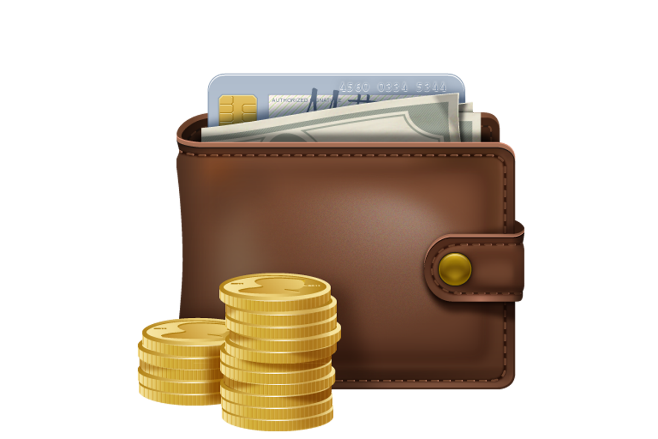 КкПри составлении планов и прогнозовИспользуется следующий подход -Консолидация трех уровней бюджета –Бюджетов общий свод.МмМежбюджетные трансфертыС одного в другой бюджетПереходят. Вы, поверьте,Они – важный компонент. ПпПрозрачность бюджета – важное свойство,Ведь знать непременно люди должныКуда направляются все средстваИз бюджета огромной страны.Когда страна бюджетом дорожит – Расходы сокращаются.Доход в размере может их опередить,Что, кстати, профицитом называется!Россия, а также субъекты ееИ муниципальные образованияСоставляют ППО – публично-правовые образования.РрСтрана выполняет бюджетный расход, Чтобы долг государства убавить,Дать выполнению функций ход, -Средства в нужное дело направить.В расходной части на всех уровнях бюджетаНа случай непредвиденных затратРезервный Фонд России создается,В беде который выручит всегда.СсСбалансированность – этоПоказатель бюджета страны,Он будет достигнут, когда расходыС доходами будут равны.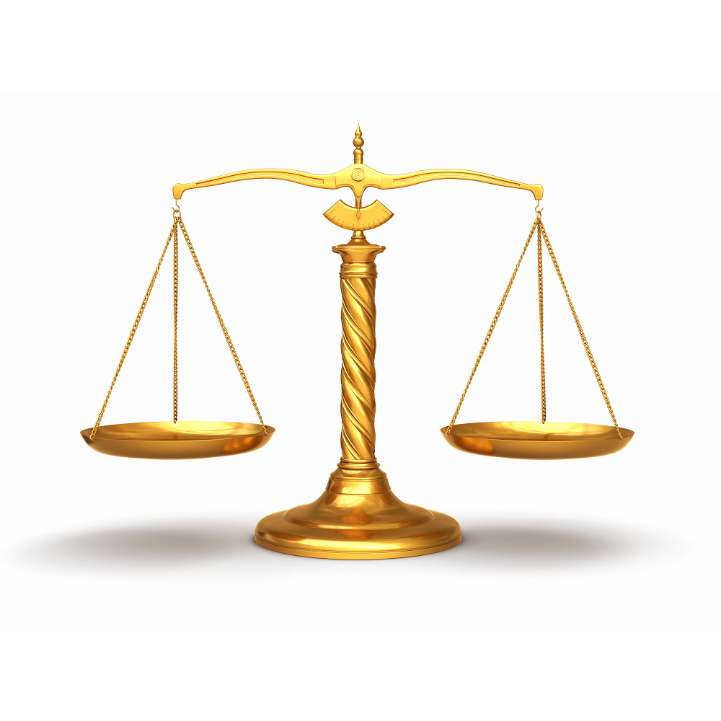 Субвенция – это бюджетные средства, Вид целевых трансфертов; которые –К нам поступают с другого бюджетаНа безвозмездной основе.